        AULA 03 REMOTA - SEQUÊNCIA DIDÁTICA SEMENTE DO FUTURO ARTE – 4 º ANO – 08/03 A 12/03.ATIVIDADE 01 DESENHE NO ESPAÇO ABAIXO, O QUE EXISTE EM NOSSA CIDADE                   CATANDUVAS QUE VOCÊ ACHA QUE É MUITO IMPORTANTE. ATIVIDADE 02 NESTA ATIVIDADE VOCÊ DEVERÁ LIGAR OS NÚMEROS DO 1 ATÉ 0 42, PARA DESCOBRIR A IMAGEM, APÓS COLORIR COM MUITO CAPRICHO.               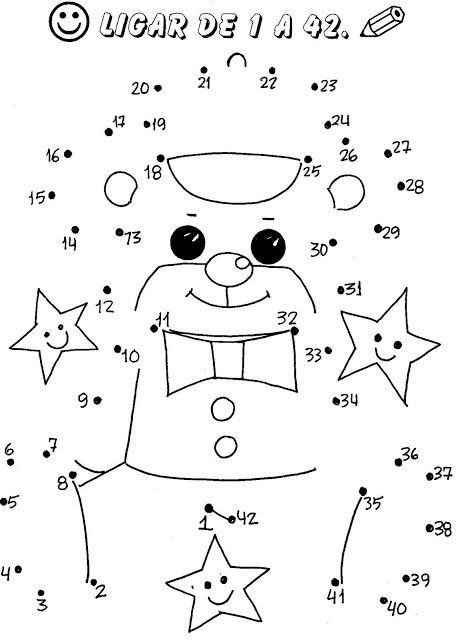 Escola Municipal de Educação Básica Augustinho Marcon.Catanduvas, março de 2021.Diretora: Tatiana Bittencourt Menegat. Assessora Técnica Pedagógica: Maristela Apª. Borella Baraúna.Assessora Técnica Administrativa: Margarete Petter Dutra.Professora: Salete Saggin.Aluno(a): _____________________________________________Disciplina: Arte.Turma: 4º ano.